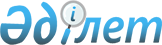 О проекте Закона Республики Казахстан "О внесении изменений и дополнений в некоторые законодательные акты Республики Казахстан по вопросам таможенного дела"Постановление Правительства Республики Казахстан от 29 сентября 2008 года № 896
      Правительство Республики Казахстан 

ПОСТАНОВЛЯЕТ:




      внести на рассмотрение Мажилиса Парламента Республики Казахстан проект Закона Республики Казахстан "О внесении изменений и дополнений в некоторые законодательные акты Республики Казахстан по вопросам таможенного дела".


      Премьер-Министр




      Республики Казахстан                       К. Масимов


Проект      



Закон Республики Казахстан





О внесении изменений и дополнений в некоторые






законодательные акты Республики Казахстан






по вопросам таможенного дела



      


Статья 1.


 Внести изменения и дополнения в следующие законодательные акты Республики Казахстан:



      1. В 
 Кодекс 
 Республики Казахстан об административных правонарушениях от 30 января 2001 года (Ведомости Парламента Республики Казахстан, 2001 г., № 5-6, ст. 24; № 17-18, ст. 241; № 21-22, ст. 281; 2002 г., № 4, ст. 33; № 17, ст. 155; 2003 г., № 1-2, ст. 3; № 4, ст. 25; № 5, ст. 30; № 11, ст. 56, 64, 68; № 14, ст. 109; № 15, ст. 122, 139; № 18, ст. 142; № 21-22, ст. 160; № 23, ст. 171; 2004 г., № 6, ст. 42; № 10, ст. 55; № 15, ст. 86; № 17, ст. 97; № 23, ст. 139, 140; № 24, ст. 153; 2005 г., № 5, ст. 5; № 7-8, ст. 19; № 9, ст. 26; № 13, ст. 53; № 14, ст. 58; № 17-18, ст. 72; № 21-22, ст. 86, 87; № 23, ст. 104; 2006 г., № 1, ст. 5; № 2, ст. 19, 20; № 3, ст. 22; № 5-6, ст. 31; № 8, ст. 45; № 10, ст. 52; № 11, ст. 55; № 12, ст. 72, 77; № 13, ст. 85, 86; № 15, ст. 92, 95; № 16, ст. 98, 102; № 23, ст. 141; 2007 г., № 1, ст. 4; № 2, ст. 16, 18; № 3, ст. 20, 23; № 4, ст. 28, 33; № 5-6, ст. 40; № 9, ст. 67; № 10, ст. 69; № 12, ст. 88; № 13, ст. 99; № 15, ст. 106; № 16, ст. 131; № 17, ст. 136, 139, 140; № 18, ст. 143, 144; № 19, ст. 146, 147; № 20, ст. 152; № 24, ст. 180; 2008 г., № 6-7, ст. 27; 
 Закон 
 Республики Казахстан от 27 июня 2008 года "О внесении изменений и дополнений в Уголовный, Уголовно-процессуальный кодексы Республики Казахстан и Кодекс об административных правонарушениях по вопросам усиления ответственности в сфере незаконного оборота наркотиков", опубликованный в газетах "Егемен Қазақстан" и "Казахстанская правда" 7 июля 2008 года; 
 Закон 
 Республики Казахстан от 4 июля 2008 года "О внесении изменений и дополнения в некоторые законодательные акты Республики Казахстан по вопросу ношения (использования) форменной и специальной одежды физическими и юридическими лицами", опубликованный в газетах "Егемен Қазақстан" и "Казахстанская правда" 12 июля 2008 года; 
 Закон 
 Республики Казахстан от 4 июля 2008 года "О внесении изменений и дополнений в некоторые законодательные акты Республики Казахстан по вопросам обеспечения безопасности дорожного движения", опубликованный в газетах "Егемен Қазақстан" и "Казахстанская правда" 22 июля 2008 года; 
 Закон 
 Республики Казахстан от 5 июля 2008 года "О внесении изменений и дополнений в некоторые законодательные акты Республики Казахстан по вопросам туристской деятельности", опубликованный в газетах "Егемен Қазақстан" 23 июля 2008 года и "Казахстанская правда" 24 июля 2008 года; 
 Закон 
 Республики Казахстан от 5 июля 2008 года "О внесении изменений и дополнений в некоторые законодательные акты Республики Казахстан по вопросам банкротства", опубликованный в газетах "Егемен Қазақстан" и "Казахстанская правда" 26 июля 2008 года; 
 Закон 
 Республики Казахстан от 5 июля 2008 года "О внесении изменений и дополнений в некоторые законодательные акты Республики Казахстан по вопросам специализированных межрайонных судов по делам несовершеннолетних", опубликованный в газетах "Егемен Қазақстан" и "Казахстанская правда" 15 июля 2008 года):



     

 1) статью 555 дополнить пунктом 1-1 следующего содержания:




      "1-1. Таможенные органы рассматривают дела об административных правонарушениях, предусмотренных статьями 220, 240 (частью первой), 247, 294 (частью первой), 447 (частями второй и третьей), 447-1 (частью первой), 447-2, 447-3, 460 (по административным правонарушениям на автомобильном транспорте), 461 (частями 1, 2, 4 - 6-1), 463 (частями второй и третьей), 467-1, 477 (частью четвертой) настоящего Кодекса, когда перечисленные в настоящем пункте административные правонарушения совершены в автомобильных пунктах пропуска через государственную границу Республики Казахстан.";



      2) в абзаце тридцатом подпункта 1) пункта 1 статьи 636 после цифры "434" дополнить словами следующего содержания:



      ", а также по административным правонарушениям, совершенным в автомобильных пунктах пропуска через государственную границу Республики Казахстан, предусмотренных статьями 323, 357-1, 461 (частью третьей) настоящего Кодекса.".



      2. В 
 Таможенный кодекс 
 Республики Казахстан от 5 апреля 2003 года (Ведомости Парламента Республики Казахстан, 2003 г., № 7-8, ст. 40; № 15, ст. 139; 2004 г., № 18, ст. 106; 2005 г., № 11, ст. 43; № 21-22, ст. 86; 2006 г., № 3, ст. 22; № 11, ст. 55; № 23, ст. 141; 2007 г., № 1, cт. 3; № 2, ст. 14, 18; № 3, ст. 20; № 4, ст. 33; № 9, ст. 67; № 10, ст. 69; № 18, ст. 144; № 23, ст. 173; 
 Закон 
 Республики Казахстан от 5 июля 2008 года "О внесении изменений и дополнений в некоторые законодательные акты Республики Казахстан по вопросам банкротства" опубликованный в газетах "Егемен Қазақстан" и "Казахстанская правда" 26 июля 2008 года):



      1) статью 19 дополнить пунктом 12-1) следующего содержания:



      "12-1) проведение транспортного, санитарно-карантинного, ветеринарного контроля и контроля по карантину растений в автомобильных пунктах пропуска через Государственную (таможенную) границу Республики Казахстан;";



      2) статью 27 дополнить пунктом 1-1 следующего содержания:



      "1-1. Государственный ветеринарный контроль и контроль по карантину растений, в автомобильных пунктах пропуска через Государственную (таможенную) границу Республики Казахстан осуществляется государственными ветеринарными инспекторами и государственными инспекторами по карантину растений уполномоченного государственного органа в области ветеринарии и карантина растений, прикомандированными в таможенные органы в порядке, определяемом Правительством Республики Казахстан.".



      3. В 
 Закон 
 Республики Казахстан от 11 февраля 1999 года "О карантине растений" (Ведомости Парламента Республики Казахстан, 1999 г., № 2-3, ст. 34; № 23, ст. 931; 2002 г., № 4, ст. 30; 2003 г., № 15, ст. 121; 2004 г., № 23, ст. 142; 2006 г., № 3, ст. 22):



      статью 10 дополнить частями второй и третьей следующего содержания:



      "Для проведения контроля по карантину растений в автомобильных пунктах пропуска через Государственную границу Республики Казахстан в таможенные органы прикомандировываются Государственные инспекторы по карантину растений.



      Контроль по карантину растений, осуществляемый в соответствии с подпунктами 16) и 19) пункта 1 статьи 7 настоящего Закона, в автомобильных пунктах пропуска через Государственную границу Республики Казахстан осуществляется государственными инспекторами по карантину растений, прикомандированными в таможенные органы Республики Казахстан.".



      4. В 
 Закон 
 Республики Казахстан от 10 июля 2002 года "О ветеринарии" (Ведомости Парламента Республики Казахстан, 2002 г., № 15, ст. 148; 2004 г., № 23, ст. 142; 2005 г., № 7-8, ст. 23; 2006 г., № 1, ст. 5; № 3, ст. 22; № 24, ст. 148; 2007 г., № 2, ст. 18; № 20, ст. 152):



      1) в пункте 1 статьи 11:



      в абзаце пятом подпункта 2) слова "на ветеринарных контрольных постах" исключить;



      2) статью 14-1 дополнить пунктом 2-1 следующего содержания:



      "2-1. Государственный ветеринарный контроль в автомобильных пунктах пропуска через Государственную границу Республики Казахстан осуществляется государственными ветеринарными инспекторами, прикомандированными в таможенные органы Республики Казахстан.";



      3) в статье 20:



      в пункте 4 после слов "таможенных пунктах" дополнить словами "за исключением автомобильных пунктов";



      в пункте 6 слова "ветеринарных контрольных постов на государственной границе и транспорте" заменить словами "в пограничных и таможенных пунктах (пунктах пропуска через Государственную границу)".



      5. В 
 Закон 
 Республики Казахстан от 4 декабря 2002 года "О санитарно-эпидемиологическом благополучии населения" (Ведомости Парламента Республики Казахстан, 2002 г., № 21, ст. 176; 2004 г., № 23, ст. 142; 2005 г., № 7-8, ст. 23; 2006 г., № 3, ст. 22; № 15, ст. 92; 2007 г., № 19, ст. 147; № 20, ст. 152):



      1) в подпункте 10) статьи 8 слова "автомобильных и" исключить;



      2) пункт 2 статьи 25 дополнить частью второй следующего содержания:



      "В автомобильных пунктах пропуска через Государственную границу Республики Казахстан санитарно-карантинный контроль проводится таможенными органами Республики Казахстан.".



      6. В 
 Закон 
 Республики Казахстан от 1 июля 2003 года "Об обязательном страховании гражданско-правовой ответственности владельцев транспортных средств" (Ведомости Парламента Республики Казахстан, 2003 г., № 14, ст. 104; 2006 г., № 3, ст. 22; № 4, ст. 25; 2007 г., № 8, ст. 52; 2008 г., № 6-7, ст. 27):



      в пункте 3 статьи 6 слова "пунктах пропуска через Государственную границу органами транспортного контроля" заменить словами "автомобильных пунктах пропуска через Государственную границу таможенными органами Республики Казахстан".



      7. В 
 Закон 
 Республики Казахстан от 1 июля 2003 года "Об обязательном страховании гражданско-правовой ответственности перевозчика перед пассажирами" (Ведомости Парламента Республики Казахстан, 2003 г., № 14, ст. 102; 2006 г., № 3, ст. 22; № 4, ст. 25; 2007 г., № 8, ст. 52; 2008 г., № 6-7, ст. 27):



      подпункт 3) пункта 2 статьи 6 изложить в следующей редакции:



      "3) таможенные органы Республики Казахстан в автомобильных пунктах пропуска через Государственную границу.".



      8. В 
 Закон 
 Республики Казахстан от 4 июля 2003 года "Об автомобильном транспорте" (Ведомости Парламента Республики Казахстан, 2003 г., № 15, ст. 134; 2004 г., № 23, ст. 142; 2005 г., № 7-8, ст. 19; 2006 г., № 3, ст. 22; № 24, ст. 148; 2007 г., № 2, ст. 18; № 16, ст. 129):



      1) статью 1 дополнить подпунктом 12-1) следующего содержания:



      "12-1) пост транспортного контроля - стационарный или передвижной контрольно-пропускной пункт, оснащенный техническими средствами контроля, оборудованный капитальным зданием или спецавтотранспортом;";



      2) пункт 3 статьи 11 изложить в следующей редакции:



      "3. Контроль за проездом автотранспортных средств по территории Республики Казахстан осуществляется в пунктах пропуска автотранспортных средств через Государственную границу Республики Казахстан на постах транспортного контроля на территории Республики Казахстан, автомобильных дорогах общего пользования, автомобильных дорогах в пределах границ городов или иных населенных пунктов.



      Создание пунктов пропуска автотранспортных средств через Государственную границу Республики Казахстан и постов транспортного контроля без оснащения техническими средствами контроля не допускается. Перечень автомобильных пунктов пропуска через Государственную границу Республики Казахстан и стационарных постов транспортного контроля на территории Республики Казахстан утверждается Правительством Республики Казахстан.";



      3) в статье 13:



      подпункт 8) дополнить словами ", за исключением случаев, установленных статьей 19-4 настоящего Закона";



      дополнить подпунктом 11-1) следующего содержания:



      "11-1) порядок организации работы постов транспортного контроля утверждается уполномоченным органом;";



      4) подпункт 1) пункта 1 статьи 15 изложить в следующей редакции:



      "1) в случаях и порядке, предусмотренных законодательством Республики Казахстан, останавливать автотранспортные средства на постах транспортного контроля на территории Республики Казахстан;";



      5) в статье 19-4:



      дополнить пунктом 1-1 следующего содержания:



      "1-1. Транспортный контроль за проездом автотранспортных средств в пунктах пропуска автотранспортных средств через Государственную границу Республики Казахстан осуществляется таможенными органами Республики Казахстан.";



      пункт 2 изложить в следующей редакции:



      "2. Пункты пропуска автотранспортных средств через Государственную границу Республики Казахстан и стационарные посты транспортного контроля должны быть оборудованы капитальными зданиями и сооружениями, оснащены техническими средствами контроля, связи, современным телекоммуникационным и компьютерным оборудованием для сбора, передачи и консолидирования данных. Автомобильные пункты пропуска через Государственную границу Республики Казахстан при необходимости оборудуются шлагбаумами.";



      6) в статье 19-7:



      подпункт 3) дополнить словами "в соответствии с международными договорами, ратифицированными Республикой Казахстан";



      в подпункте 15) слова "проезд по территории Республики Казахстан" заменить словами "выезд с территории Республики Казахстан";



      дополнить подпунктом 15-1) следующего содержания:



      "15-1) выдачу разрешений на проезд по территории Республики Казахстан перевозчикам иностранного государства в соответствии с международными договорами, ратифицированными Республикой Казахстан;";



      подпункт 17) исключить;



      дополнить частью второй следующего содержания:



      "Контрольные функции, за исключением подпунктов 1), 2), 7), 11), 14), 15), 16), 18)-21) предусмотренных настоящей статьей в автомобильных пунктах пропуска через Государственную границу Республики Казахстан осуществляется таможенными органами Республики Казахстан.".


      



Статья 2.


 Настоящий Закон вводится в действие по истечении десяти календарных дней со дня его официального опубликования.


      Президент




      Республики Казахстан


					© 2012. РГП на ПХВ «Институт законодательства и правовой информации Республики Казахстан» Министерства юстиции Республики Казахстан
				